Положение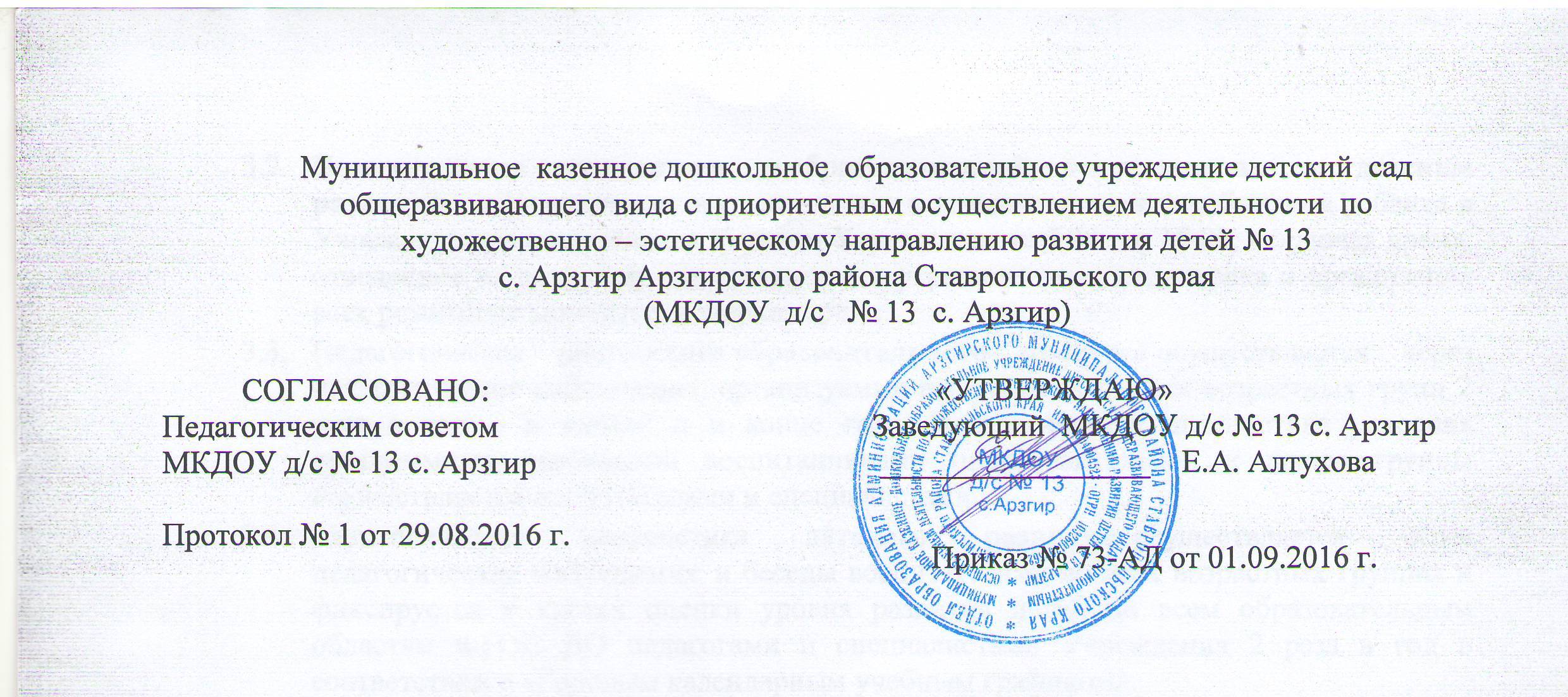 о рабочей программе педагоговмуниципального казенного дошкольного образовательного  учреждения  детский  сад  общеразвивающего  вида  с приоритетным  осуществлением  деятельности по  художественно-эстетическому  направлению  развития   детей  № 13 с. Арзгир  Арзгирского  района  Ставропольского  края  (МКДОУ д/с № 13 с. Арзгир)Общие положенияНастоящее Положение разработано в соответствии с Федеральным Законом   «Об образовании в РФ» и другими законодательными актами  в сфере образования, Федеральным государственным образовательным стандартом, Уставом МКДОУ д/с № 13 с. Арзгир, «Основной образовательной программой дошкольного образования МКДОУ д/с № 13 с. Арзгир»,  (далее по тексту - Учреждение).Рабочая программа является неотъемлемой частью  «Основной образовательной программы дошкольного образования МКДОУ д/с № 13 с. Арзгир» (далее по тексту – Образовательная программа).Рабочая программа (далее по тексту - РП) является нормативно - управленческим документом, определяющий содержание дошкольного образования по образовательным областям «Социально-коммуникативное развитие», «Речевое развитие», «Художественно-эстетическое развитие», «Познавательное развитие», «Физическое развитие», представляющих собой комплекс средств воспитания, образования, развития и оздоровления детей, реализуемых на основе  Образовательной программы.Рабочая программа (далее по тексту - РП) – документ, определяющий в соответствии с региональным компонентом, с приоритетным направлением Учреждения основное содержание образования по данному учебному занятию, объем знаний, умений, который предстоит освоить его участникам.РП  является единой для всех педагогических работников, работающих в Учреждении.За полнотой и качеством реализации РП осуществляется должностной контроль старшего воспитателя.Положение о РП вступает в силу с момента издания приказа «Об утверждении Положения» и действует до внесения изменения.Цели и задачи рабочей программы педагога Цель РП – планирование, организация и управление воспитательным процессом. РП регламентируется деятельность педагогических работников.РП:Конкретизирует цели и задачи;Определяет объем и содержание материала, умений и навыков, которыми должны овладеть воспитанники;Оптимально распределяет время по темам;Способствует совершенствованию методики проведения занятия;Активизирует познавательную деятельность воспитанников, развитие их творческих способностей;Отражает специфику региона;Применяет современные образовательные технологии.Структура учебной рабочей программыСтруктура Программы является формой представления образовательных областей как целостной системы, отражающей внутреннюю логику организации учебно-методического материала,  и включает в себя следующие элементы:Титульный лист полное наименование общеобразовательного учреждения в соответствии с Уставом Учреждения; где, когда и кем утверждена РП; наименование РП в соответствии с образовательной областью; на основе чего составлена РП; срок реализации РП; возрастные группы; составители программы (ФИО, должность автора); год разработки;Содержание. Целевой радел: Содержательный раздел:Организационный раздел:Требования к содержанию рабочей учебной программыРП должна:четко определять место, задачи;реализовать системный подход в отборе программного материала.конкретно определить требования к приобретаемым воспитанниками знаниям и умениям;рационально определить формы организации процесса обучения и воспитания  с учетом возрастных особенностей детей.Требования к оформлению РП Набор текста производится в текстовом редакторе Word for Windows с одной стороны листа формата А4, тип шрифта: Times New Roman, размер – 12(14) пт. Оформление титульного листа (приложение № 1):полное наименование общеобразовательного учреждения в соответствии с Уставом Учреждения; где, когда и кем утверждена РП; наименование РП в соответствии с образовательной областью; на основе чего составлена РП; срок реализации РП; возрастные группы; составители программы (ФИО, должность автора); год разработки;По контуру листа оставляются поля:Левое и нижнее – Верхнее – Правое –  Список использованной литературы оформляется в соответствии с требованиями.6. Рассмотрение и утверждение рабочих программ РП предварительно рассматривается  на педагогическом совете Учреждения, затем согласовывается на заседание Управляющего совета, утверждается приказом заведующего.Разработка, изменения и дополнения  рабочих программРП разрабатывается до 1 сентября будущего учебного года.РП разрабатывается на один учебный год.Педагоги первой и высшей квалификационной категории разрабатывают РП самостоятельно.РП является документом, отражающим процесс развития образовательного учреждения. Она может изменяться и корректироваться в течение учебного года, но в конечном итоге, воспитанники должны завершать свое обучение и развитие по данной РП на соответствующей ступени образования.Основания для внесения изменений:предложения педагогических работников по результатам работы в текущем учебном году;обновление списка литературы;предложения педагогического совета, администрации Учреждения;дополнения и изменения в РП могут вноситься по постановлению педагогического совета 1 раз в два месяца. Изменения вносятся в РП в виде вкладыша «Дополнения к РП». При накоплении большого количества изменения РП корректируются в соответствии с накопленным материалом.КонтрольКонтроль осуществляется в соответствии с Годовым планом, Положением о должностном контроле Учреждения.Ответственность за полноту и качество реализации рабочей программы возлагается на воспитателей и специалистов.Ответственность и контроль за полнотой реализации рабочих программ возлагается на старшего воспитателя.Хранение рабочих программРабочие учебные программы хранятся в методическом кабинете Учреждения.К РП имеют доступ все педагогические работники и администрация Учреждения.РП  хранится 3 года после истечений срока ее действия.Приложение № 1Муниципальное казенное дошкольное образовательное учреждение детский сад общеразвивающего вида с приоритетным осуществлением деятельности по художественно-эстетическому направлению развития детей № 13  с. Арзгир Арзгирского района  Ставропольского края  Рабочая программапо освоению детьми образовательной области«Художественно-эстетическое развитие»(художественное творчество)          Разработана на основе:Проекта примерной основной образовательной программы дошкольного образования «Радуга».  Авторы: С.Г. Якобсон, Т.И. Гризик, Т.Н. Доронова, Е.В. Соловьева, Е.А. ЕкжановаПрограммы художественного воспитания, обучения и развития детей 2-7 лет «Цветные ладошки. Автор: И.А. ЛыковаСрок реализации: 1 год;Возрастные группы: подготовительная «А», подготовительная «Б»Составитель программы (Ф.И.О, должность автора): Солонина С.М., воспитательГод разработки: 2016 г.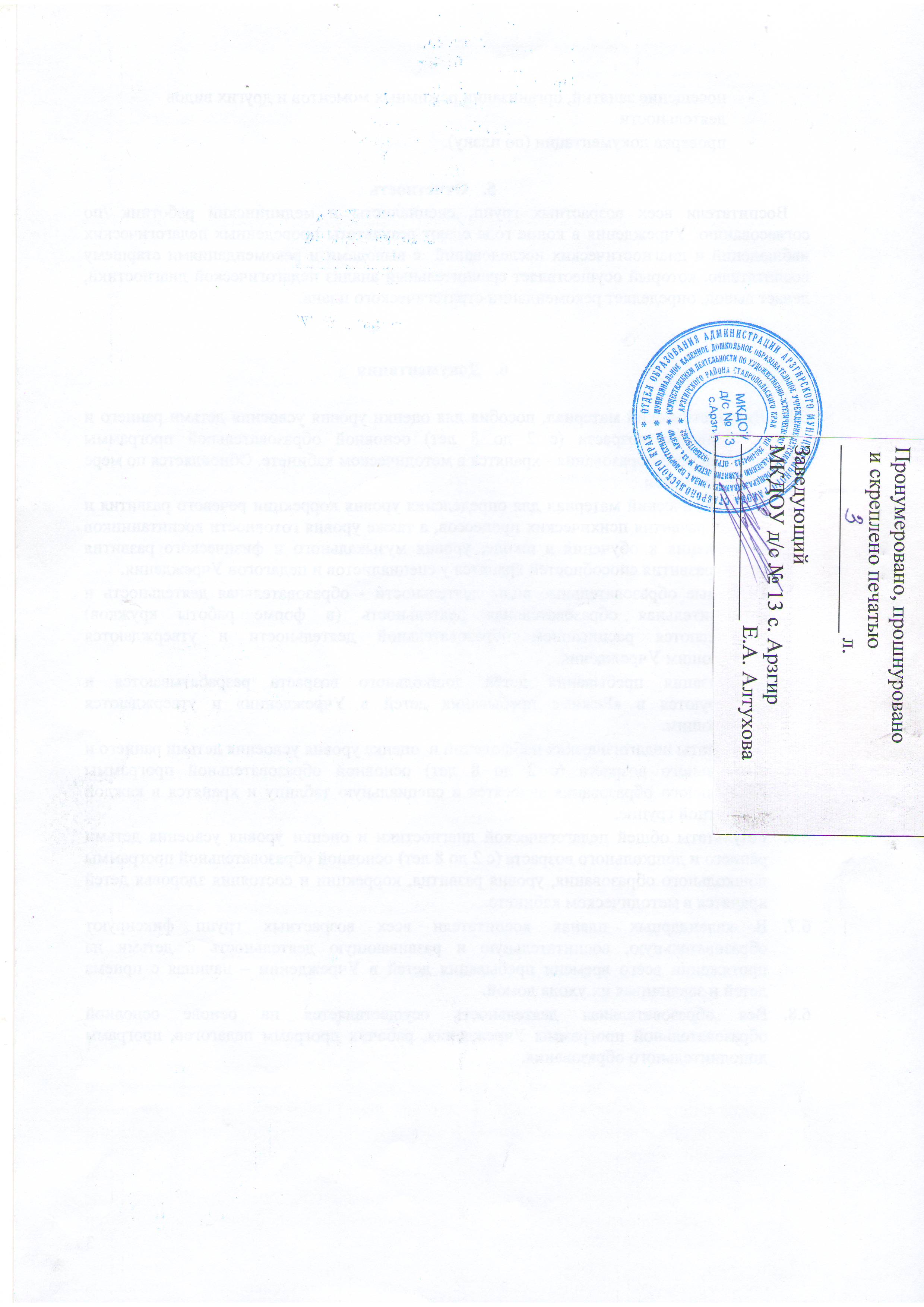 пояснительная записка;цели и задачи РП;принципы и подходы к формированию РП;значимые характеристики, в том числе характеристики особенностей развития детей дошкольного возраста;целевые ориентиры образования на этапе завершения дошкольного образования;содержание психолого-педагогической работы с детьми по образовательной  области (обязательная часть)содержание психолого-педагогической работы с детьми по образовательной  области (формируемая часть )формы, способы, методы и средства реализации РП с учетом возрастных и индивидуальных особенностей воспитанниковособенности взаимодействия педагогического коллектива с семьями воспитанниковперспективный планособенности режима занятий с учетом возрастных и индивидуальных особенностей детей, их специальных образовательных потребностейматериально-технические условия реализации РПособенности организации развивающей предметно-пространственной средыРАССМОТРЕНО:Педагогическим советом МКДОУ д/с № 13 с. АрзгирПротокол № 1 от 29.08.2016 г.        «УТВЕРЖДАЮ» Заведующий  МКДОУ д/с № 13 с. Арзгир _________________    Е.А. АлтуховаПриказ № 72-АД от 01.09.2016 г.СОГЛАСОВАНО:Управляющим советом МКДОУ д/с № 13 с. АрзгирПротокол  № 1 от 29.08.2016 г. 